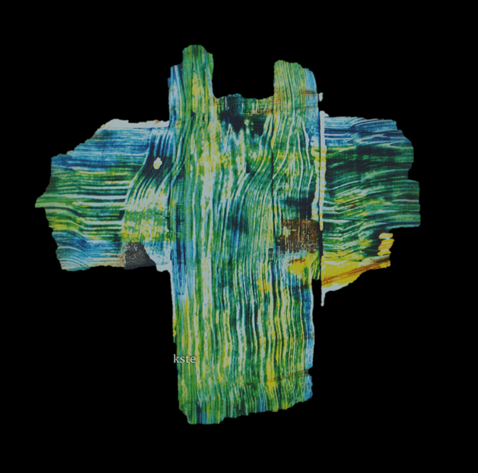 	Veertigdagentijd 2023De FonteinVoorzijde: Steven BarnhoornZondag 26 februari invocabit 			Voorganger: ds Evert Jan VeldmanOuderling: Tineke VeenstraDiaken: Peter ZwerverLector: Erwin DoumaOrganist: Dick DijkstraCantorij o.l.v. José van DijkenBeeld: Hilbert AnnenOM TE BEGINNENOrgelspel
Woord van welkom De kaarsen op tafel worden aangestokenMoment van stilte
Openingslied "Veertig dagen nog tot Pasen" ZZZ 703, cantorij vers 1 en 3, allen  2 en 4

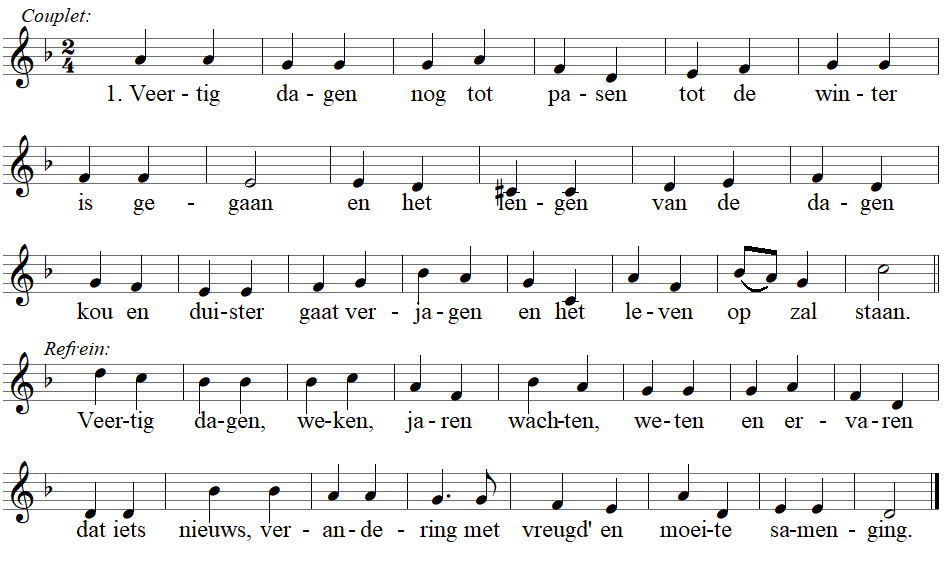 2. Veertig weken duurt het groeien    van het ongeboren kind    in de warme schoot van moeder    tot het klaar is om te komen    volheid is en nieuw begin.    Refrein:

3. Veertig jaren van een leven    zijn naar mensenmaat een tijd    om te leren en te delen    wat met moeite werd verkregen,    daardoor worden mensen vrij.    Refrein:

4. Veertig dagen nog tot pasen    soms een tocht door de woestijn    om te leren en te vragen    hoe je duister kunt verjagen    om met pasen klaar te zijn.    Refrein:

GROETV: De Eeuwige zal bij je zijn!
A: DE EEUWIGE ZAL JE BEWAREN!Gezongen bemoediging, drempelgebed en kyrie 
ZZZ 299
v 	Onze hulp in de naam van de Heer	die hemel en aarde gemaakt heeft.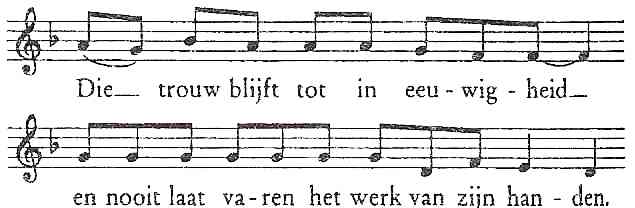 av	Wend uw ogen naar mij, kom haastig mij helpen.
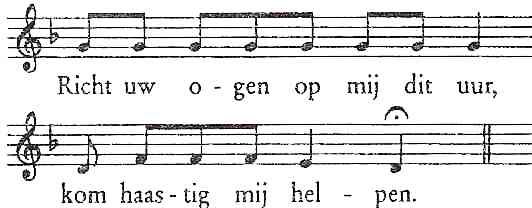 av     	Zie in duisternis uw ontelbare mensen.	Zie hun goede wil, hun wanhoop, onmacht, schuld.       Zie allen die leven op aarde, nietig, onzeker.
a	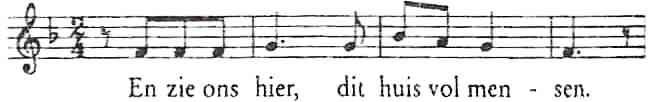 v       Kyrië eleison	
a			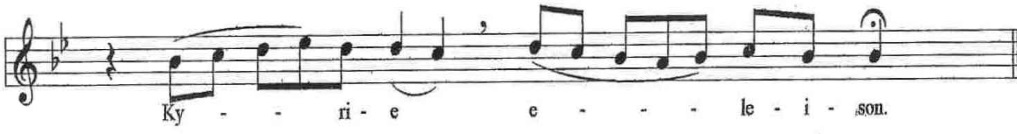 v       Zie in morgenlicht uw ontelbare mensen,	  allen voor eeuwig geboren; zie hun levenswil, 	  hun daadkracht, hoop en vrees, hun kleine grote                 liefde.
a       En zie ons hier, dit huis vol mensen.v   	Kyrië eleison! a	 Kyrië eleison!v    	Zie allen die leven op aarde, hun leven niet zeker,	arme, verworpene, vluchteling, vreemde,	
	zieken van lichaam, ontroostbare harten.
a	En zie ons hier, dit huis vol mensen.v    	Kyrië eleison!
a	Kyrië eleison!			                                           (hierna gaat de gemeente zitten)RONDOM HET WOORD
Gebed van de zondagEpistellezing Romeinen 5, 18-21
Lied Lb 870, "Heilige God, geprezen zij" c vers 1 en 3, allen 2, 4 en 5Evangelielezing Mattheus 4, 1-11
Acclamatie ZZZ 619a, "Licht voor ons uit"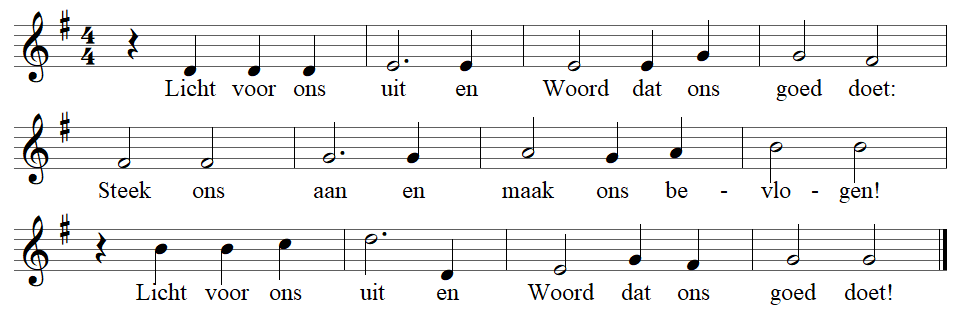 
OVERWEGINGOrgelspel Lied LB 538, "Een mens te zijn op aarde"c vers 2, allen 1,3 en 4GAVEN EN GEBEDEN
Diaconale mededelingen en inzameling
Voorbeden, stil gebed en Onze Vader
Acclamatie "God in de hemelen" Lb 368eZENDING EN ZEGENSlotlied "Wie in de schaduw Gods mag wonen"
              Lb91a, c vers 2, allen 1 en 3Woorden van zending en zegenLied "Doe mij gaan op uw weg"( Verzameld Liedboek 647) (eerst V t/m "Zoudt Gij ooit mij beschamen", dan allen) 
Orgelspel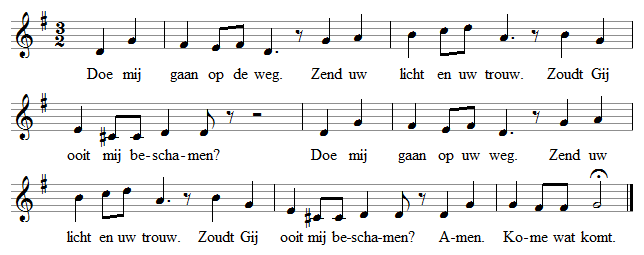 Zondag 5 maart reminiscere		
viering Jongerendienst olv Gemeenteleden
Voorgangers: Auke Faber en Marleen Betten
Zondag 12 maart  oculi			Voorganger ds Ynte de GrootOuderling Tineke Veenstra Diaken Hilbert Annen Lector Mirjam van LohuizenOrganist Carel van AurichBeeld: Hessel Boersma.OM TE BEGINNENOrgelspel
Woord van welkom De kaarsen op tafel worden aangestokenMoment van stilte

Psalm van de zondag: Psalm 25a 
                                      "Mijn ogen zijn gevestigd"GROETV: De Eeuwige zal bij je zijn!
A: DE EEUWIGE ZAL JE BEWAREN!Gezongen bemoediging, drempelgebed en kyrie 
ZZZ 299
v 	Onze hulp in de naam van de Heer	die hemel en aarde gemaakt heeft.a





v	Wend uw ogen naar mij, kom haastig mij helpen.
av     	Zie in duisternis uw ontelbare mensen.	Zie hun goede wil, hun wanhoop, onmacht, schuld.       Zie allen die leven op aarde, nietig, onzeker.
a	v       Kyrië eleison	
a			v       Zie in morgenlicht uw ontelbare mensen,	  allen voor eeuwig geboren; zie hun levenswil, 	  hun daadkracht, hoop en vrees, hun kleine grote                 liefde.
a       En zie ons hier, dit huis vol mensen.
v   	Kyrië eleison! a	 Kyrië eleison!v    	Zie allen die leven op aarde, hun leven niet zeker,	arme, verworpene, vluchteling, vreemde,	
	zieken van lichaam, ontroostbare harten.
a	En zie ons hier, dit huis vol mensen.
v    	Kyrië eleison!
a	Kyrië eleison!			                                           (hierna gaat de gemeente zitten)RONDOM HET WOORD
Gebed van de zondagEpistellezing Exodus 17: 1-7
Lied Lb 655 "Zing voor de Heer een nieuw gezang"

Evangelielezing Johannes 4: 1-30
Acclamatie ZZZ 619a, "Licht voor ons uit"
OVERWEGINGOrgelspel 
Lied LB 653: 1, 3 en 7 "U kennen, uit en tot U leven"GAVEN EN GEBEDEN
Diaconale mededelingen en inzameling
Voorbeden, stil gebed en Onze Vader
Acclamatie "God in de hemelen" Lb 368eZENDING EN ZEGENSlotlied Lied 605 "De toekomst is al gaande"   
          Woorden van zending en zegenLied "Doe mij gaan op uw weg"( Verzameld Liedboek 647) (eerst V t/m "Zoudt Gij ooit mij beschamen", dan allen) OrgelspelZondag 19 maart LAETAREDienst van Schrift& TafelVoorganger ds Alberte van Ess
1e ouderling Sanne KoelewijnOuderling    Joke Riemersma 
Diaken         Peter ZwerverLector          Barbara BakkerOrganist      Carel van Aurich   Cantorij o.l.v. José van Dijken Beeld          Auke FaberOM TE BEGINNENOrgelspelWoord van welkomDe kaarsen op de tafel worden aangestokenMoment van stilteOpeningslied psalm 122 
                        "Hoe sprong mijn hart hoog op in mij"
Cantorij antifoon, allen  vers 1  cantorij vers 2, allen vers 3, cantorij antifoonBEMOEDIGING, DREMPELGEBED EN KYRIE, ZZZ 299 v 	Onze hulp in de naam van de Heer	die hemel en aarde gemaakt heeft.a
v	a    Wend uw ogen naar mij, kom haastig mij helpen.
v     	Zie in duisternis uw ontelbare mensen.	Zie hun goede wil, hun wanhoop, onmacht, schuld.       Zie allen die leven op aarde, nietig, onzeker.
a	v       Kyrië eleison	
a			v       Zie in morgenlicht uw ontelbare mensen,	  allen voor eeuwig geboren; zie hun levenswil, 	  hun daadkracht, hoop en vrees, hun kleine grote                 liefde.
a       En zie ons hier, dit huis vol mensen.
v   	Kyrië eleison! a	 Kyrië eleison!v    	Zie allen die leven op aarde, hun leven niet zeker,	arme, verworpene, vluchteling, vreemde,	
	zieken van lichaam, ontroostbare harten.
a	En zie ons hier, dit huis vol mensen.v    	Kyrië eleison!
a	Kyrië eleison!			                                           (hierna gaat de gemeente zitten)

Moment met  de kinderen 

RONDOM HET WOORD 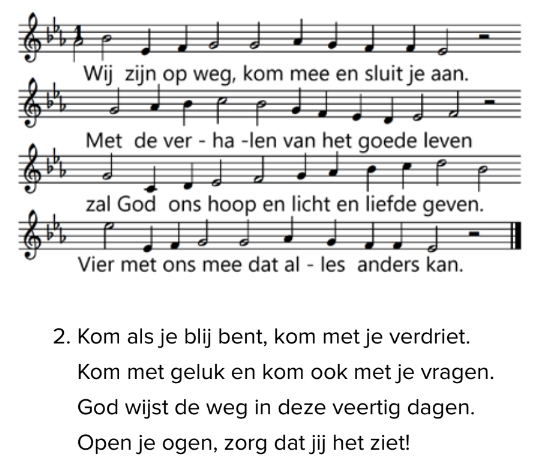 GroetV De Eeuwige zal bij je zijn A: DE EEUWIGE ZAL JE BEWAREN!Gebed van de zondagEpistellezing Efeziërs 5, 8-20
Lied Lb 215 vers 1,2,3,7 
        "Ontwaak o mens, de dag breekt aan"Evangelielezing Johannes 9, 1-13, 26-39
Acclamatie ZZZ 619a, "Licht voor ons uit en woord dat ons goed doet"
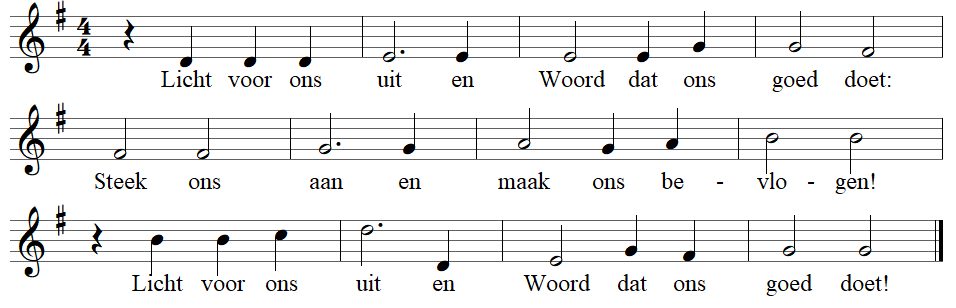 
OVERWEGING 
Orgelspel
Lied Lb 839, "Ik danste die morgen toen de schepping begon', cantorij vers 1 en 3, allen 2 en 4RONDOM DE TAFELDiaconale mededelingen en inzameling Voorbeden en stil gebed 
Acclamatie lb 368a"God in de hemelen"NODIGINGLied dat heenleidt naar de tafel lb 390"Het brood in de aarde gevonden", cantorij vers 3, allen 1,2, 4 en 5 De grote lof zeggingV: De Heer zal bij u zijnA: DE HEER ZAL U BEWARENV: Verheft uw hartA: WIJ ZIJN MET ONS HART BIJ DE HEERV: Brengen wij dank aan de Heer onze GodA: HIJ IS ONZE DANKBAARHEID WAARDIGGEZONGEN TAFELGEBED, Lb 403d, "Die wij kennen als een vader"ONZE VADERV: De vrede van de Heer zij met u allen!A: ZIJN VREDE ZIJ OOK MET U!V: Groet elkaar met zijn vrede.
 Wij wensen elkaar de vrede van Christus, terwijl wij zingen "Vrede voor jou", lb  421DELEN VAN BROOD EN WIJN  Tijdens de communie zingt de cantorij"Wij dragen nu in brood en wijn", ZZZ 643"Brood hier gedeeld in het leven"ZZZ646"Eat this bread, drink this cup", ZZZ 622"Ubi caritas", ZZZ 576DANKGEBEDZENDING EN ZEGENSlotlied "Wees blijde nu in 't midden van het lijden", Lb 546, cantorij vers 2, allen vers 1,3,4 en 5.WOORDEN VAN ZENDING EN ZEGENLied "Doe mij gaan op uw weg", Verzameld Liedboek 674( eerst cantorij tot en met "Zoudt Gij ooit mij beschamen", dan allen)
ORGELSPEL



















Zondag 26 maart judicaVoorganger: Marga Baas
Ouderling: Johan Pruis
Diaken: Bram van Huis
Lector:  Gerrie Knobbe
Organist: Dick Dijkstra	
Beeld: Henk van Putten	
OM TE BEGINNENOrgelspelWoord van welkomDe kaarsen worden aangestokenMoment van stilteOpeningslied LB 43, vers 1,2,3 
"O God, kom mijn geding beslechten"Groetv De Eeuwige zal bij je zijn!g De Eeuwige zal je bewaren!Gezongen bemoediging, drempelgebed en kyrie ZZZ 229
v 	Onze hulp in de naam van de Heer	die hemel en aarde gemaakt heeft.a
v	a     Wend uw ogen naar mij, kom haastig mij helpen.

v     	Zie in duisternis uw ontelbare mensen.
  	     Zie hun goede wil, hun wanhoop, onmacht, schuld.   
          Zie allen die leven op aarde, nietig, onzeker.
a	v       Kyrië eleison	
a			v       Zie in morgenlicht uw ontelbare mensen,	  allen voor eeuwig geboren; zie hun levenswil, 	  hun daadkracht, hoop en vrees, hun kleine grote                 liefde.
a       En zie ons hier, dit huis vol mensen.
v   	Kyrië eleison! a	 Kyrië eleison!v    	Zie allen die leven op aarde, hun leven niet zeker,	arme, verworpene, vluchteling, vreemde,	
	zieken van lichaam, ontroostbare harten.
a	En zie ons hier, dit huis vol mensen.v    	Kyrië eleison!
a	Kyrië eleison!			                                           (hierna gaat de gemeente zitten)      	
RONDOM HET WOORDGebed van de zondagOudtestamentische lezing  Ezechiël 37, 1-14Lied LB 609 "Toen ik daar zat, verweesd en zonder lied" Evangelielezing Johannes 11, 1-4 en 17-44Acclamatie Licht voor ons uit ZZZ 619a
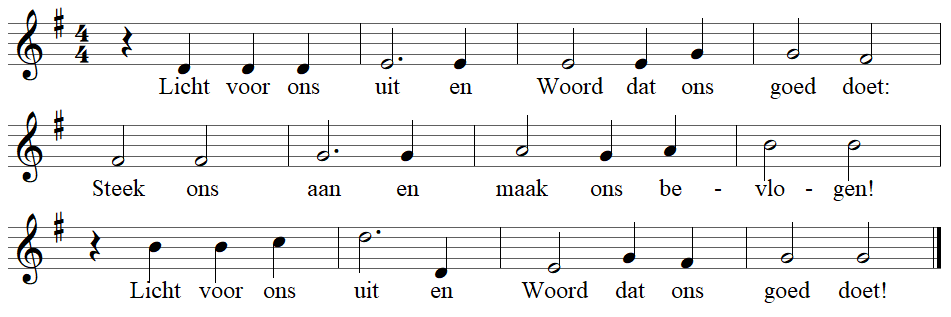 OverwegingOrgelspelLied Het mensenvolk dat in het duister leeft GvL 615 (mel. LB 1001)V  Het mensenvolk dat in het duister leeft
A  zal eenmaal een groot licht aanschouwen.
V  Er is een God die ons geroepen heeft,
A  er is een woord dat wij vertrouwen.
V  Door de wolken zal Hij breken
    uit de heem'len zal Hij spreken.
    Stem van God die ons geroepen heeft -
A  o, woord van God dat wij vertrouwen.V  De stem van God die door de wolken breekt
A  roept alle mensen bij hun namen;
V  dat woord van God dat in de wereld spreekt,
A  geeft alle mensen nieuwe namen;
V  Woord van God dat ons bejegent,
    die ons met uw adem zegent,
    Gij die alle harten openbreekt
A  roep alle doden bij hun namen.A Die vriend van Jezus die gestorven is,
   moet dagenlang in 't donker wachten.
   Een dode slapend in zijn duisternis. -
   Heer God, wat laat Gij op U wachten.
   Maar een stem roept: kom naar buiten!
   Jezus'  stem is niet te stuiten.
   Jezus zelf is de verrijzenis,
   o woord van God dat wij verwachten.GAVEN EN GEBEDENDiaconale mededelingenInzamelingVoorbeden, stil gebed, Onze VaderAcclamatie God in de hemelen, zie naar uw mensen
                    LB 368e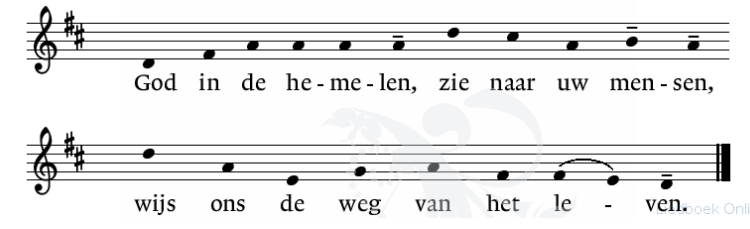 ZENDING EN ZEGENSlotlied  De toekomst is al gaande LB 605 
Woorden van zending en zegen
Lied Doe mij gaan op uw weg

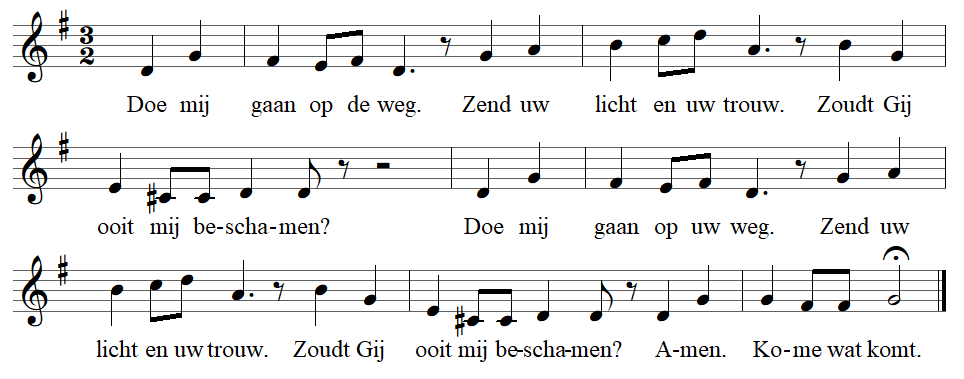 Orgelspel


Zondag 2 APRIL, PALMZONDAG Voorgangers: Johan Pruis en Tineke VeenstraOuderling: Hessel Boersma Diaken:Carel HuijgenLectrix: Marian KamstraOrganist:Gjalt van der MeulenMet medewerking van het Goede Herder kerkkoor o.l.v. José van Dijken Beeld:  Auke FaberOM TE BEGINNEN 
Orgelspel 
Woord van welkom door de ouderling van dienst
De tafelkaarsen worden aangestoken
Moment van stilteOpeningslied lb 552 vers 1 koor, allen vers 2 en 3
                       "Dit is een dag van zingen"GROETV: De Eeuwige zal bij je zijn!A: De Eeuwige zal je bewaren! Gezongen bemoediging,  drempelgebed en kyrie 
ZZZ 299v 	Onze hulp in de naam van de Heer	die hemel en aarde gemaakt heeft.av	a     Wend uw ogen naar mij, kom haastig mij helpen.
v     	Zie in duisternis uw ontelbare mensen.	Zie hun goede wil, hun wanhoop, onmacht, schuld.       Zie allen die leven op aarde, nietig, onzeker.
a	v       Kyrië eleison	
a			   v       Zie in morgenlicht uw ontelbare mensen,	  allen voor eeuwig geboren; zie hun levenswil, 	  hun daadkracht, hoop en vrees, hun kleine grote                 liefde.
a       En zie ons hier, dit huis vol mensen.
v   	Kyrië eleison! a	 Kyrië eleison!v    	Zie allen die leven op aarde, hun leven niet zeker,	arme, verworpene, vluchteling, vreemde,	
	zieken van lichaam, ontroostbare harten.
a	En zie ons hier, dit huis vol mensen.v    	Kyrië eleison!
a	Kyrië eleison!			                                           (hierna gaat de gemeente zitten)RONDOM HET WOORD
Gebed van de zondagOudtestamentische lezing Jesaja 50,4-7  Epistellezing Filippenzen 2, 5-11
Lied Lb 557 "Naam van Jezus"allen vers1 en 3,koor vers 2 Evangelielezing Mattheus 21 , 1-11 
OVERWEGING 
OrgelspelHet koor zingt "Behold the Man"GAVEN EN GEBEDEN
Diaconale mededelingen en informatie over de inzamelingTijdens de inzameling zingt het koor "Morte Christe"VOORBEDEN, STIL GEBED, ONZE VADER
Acclamatie voorbeden: "God in de hemelen", Lb 368eZENDING EN ZEGENLied Lb 556 vers 1,2,3,4,5
        "Alles wat over ons geschreven is"Lied "Doe mij gaan op uw weg", Verzameld Liedboek 674


ORGELSPEL




Diensten in de Goede Week

6 april Witte Donderdag 	19.30 uur (Schrift en Tafel)
7 april Goede Vrijdag      	19.30 uur
8 april Paaswake 		20.30 uur 
9 april Paasmorgen 		09.30 uur (Schrift en Tafel)